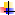 1. Objetivo Qué el nuevo Profesor de Tiempo Completo tenga  una  guía para su incorporación a las actividades dentro del  Área Mecánica y Eléctrica de la Facultad de Ingeniería.2. Alcance Este procedimiento aplica para los nuevos Profesor de Tiempo Completo que se incorporen al Área Mecánica y Eléctrica, de la Facultad de Ingeniería3. ResponsablesDra. Sandra Luz Rodríguez ReynaDra. Dora Erika Espericueta GonzálezM.I. Aurelio Hernández Rodríguez  M.C.  Luis Alberto González MurilloM.I. Juan Carlos Arellano González4. Definiciones5. DesarrolloEs responsabilidad del NPTC el cumplir todas las actividades asignadas y descritas en el presente procedimiento.6. Registros7. Referencias 8. Instructivos Relacionados9. Control de Cambios10. AnexosFormatos ACTIVIDADES A REALIZAR:ResponsableRevisóAprobóNombreM.I. Juan Carlos Arellano GonzálezDra. Sandra Luz Rodríguez ReynaDra. Dora Erika Espericueta GonzálezM.I. Aurelio Hernández Rodríguez  M.C.  Luis Alberto González MurilloM.I. Juan Carlos Arellano GonzálezDra. Sandra Luz Rodríguez ReynaDra. Dora Erika Espericueta GonzálezM.I. Aurelio Hernández Rodríguez  M.C.  Luis Alberto González MurilloIng. Luis Armando Loredo MoreleónPuestoCoordinadores de ProgramaCoordinadores de ProgramaJefe del Área Mecánica y EléctricaFirmaFIFacultad de IngenieríaNPTCNuevo Profesor de Tiempo Completo AMEÁrea Mecánica y EléctricaSOASSistema para la Medición de OutcomesNo.ACTIVIDADDESCRIPCIÓNÁREAMATERIAL O EQUIPODOCUMENTOOREGISTROREQUISITO1IncorporaciónEl NPTC se incorpora a la Facultad la fecha indicada por la Dirección de la FIOficinas del AMENACarta de notificación de resultado favorable de la convocatoria respectivaHaber resultado elegido en el proceso de selección.2PresentaciónEl NPTC se presenta ante su Coordinador de programaOficinas del AMENANAPresentar Carta del Director de la Facultad.3Asignación de actividades.El Coordinador recibe al NPTC  y le da a conocer las actividades sustantivas a realizarOficinas del AMENANA.4Asignación de cubículoEl Coordinador de carrera asigna cubículo y mobiliario al NPTC.Oficinas del AMECarta de asignación de equipo y mobiliario.Disponibilidad de  cubículos5Hoja de actividadesEl NPTC con apoyo del Coordinador elabora la Hoja de Actividades para el semestre .que se incorpora.Oficinas del AMEFORMATO Hoja de ActividadesInformación Correcta6Presentación de NPTC ante el Comité del ProgramaEl Coordinador presentará al NPTC en la primera reunión ante los profesores del Programa, dará a conocer cuales serán las actividades sustantivas en las que apoyaráSala de Juntas del AMEMinuta de la reuniónAsistencia7Curso de Inducción al AMEEl Coordinador citará al NPTC al curso de Inducción al AME.Sala de Juntas del AMEMemorándum para asistencia a curso.Lista de Asistencia al cursoAsistencia y participación8Curso de Inducción al Sistema para la medición de Outcomes (SOAS)El Coordinador citará al NPTC al curso de Inducción al SOAS del AME.Sala CenevalMaterial de apoyoMemorándum para asistencia a curso.Lista de Asistencia al curso.Lista de cumplimiento de l cursoCumplimiento de actividades asignadas en el curso.9Curso de Inducción a la Normativa y procedimientos en la FILa Secretaría General de la Facultad citará al NPTC  al Curso de Inducción a la Normativa y procedimientos en la FIAuditorio o Aula MagnaMaterial de apoyoLista de Asistencia al curso.Lista de cumplimiento de l cursoCumplimiento de actividades asignadas en el cursoCÓDIGONOMBRE DEL FORMATO O REGISTROMEDIO DE ALMACENAMIENTOTIEMPO DE RETENCIÓNLUGAR DE ALMACENAMIENTODISPOSICIÓN DESPUÉS DEL PERIODO DE RETENCIÓN- PAPELAñosDestrucciónSECCIÓNVERSIÓNFECHA DE REVISIÓN DESCRIPCIÓN DEL CAMBIOElaboración del DocumentoUNIVERSIDAD AUTÓNOMA DE SAN LUIS POTOSÍUNIVERSIDAD AUTÓNOMA DE SAN LUIS POTOSÍUNIVERSIDAD AUTÓNOMA DE SAN LUIS POTOSÍUNIVERSIDAD AUTÓNOMA DE SAN LUIS POTOSÍUNIVERSIDAD AUTÓNOMA DE SAN LUIS POTOSÍUNIVERSIDAD AUTÓNOMA DE SAN LUIS POTOSÍUNIVERSIDAD AUTÓNOMA DE SAN LUIS POTOSÍFACULTAD DE INGENIERIAFACULTAD DE INGENIERIAFACULTAD DE INGENIERIAFACULTAD DE INGENIERIAFACULTAD DE INGENIERIAFACULTAD DE INGENIERIAFACULTAD DE INGENIERIAHORARIO DE ACTIVIDADES PROGRAMADAS PARA EL SEMESTRE: HORARIO DE ACTIVIDADES PROGRAMADAS PARA EL SEMESTRE: HORARIO DE ACTIVIDADES PROGRAMADAS PARA EL SEMESTRE: HORARIO DE ACTIVIDADES PROGRAMADAS PARA EL SEMESTRE: HORARIO DE ACTIVIDADES PROGRAMADAS PARA EL SEMESTRE: HORARIO DE ACTIVIDADES PROGRAMADAS PARA EL SEMESTRE: HORARIO DE ACTIVIDADES PROGRAMADAS PARA EL SEMESTRE: RPE: NOMBRE: NOMBRE: NOMBRE: NOMBRE: NOMBRE: NOMBRE: HORALUNESMARTESMIÉRCOLESMIÉRCOLESJUEVESVIERNES7:00-8:008:00-9:009:00-10:0010:00-11:0011:00-12:0012:00-13:0013:00-14:0014:00-15:0015:00-16:0016:00-17:0017:00-18:0018:00-19:0019:00-20:0021:00-22:00DOC:   DOCENCIA                       GEST. ADM. : GESTIÓN ADMINISTRATIVA                     GEST. ACAD: GESTIÓN ACADÉMICA           DOC:   DOCENCIA                       GEST. ADM. : GESTIÓN ADMINISTRATIVA                     GEST. ACAD: GESTIÓN ACADÉMICA           DOC:   DOCENCIA                       GEST. ADM. : GESTIÓN ADMINISTRATIVA                     GEST. ACAD: GESTIÓN ACADÉMICA           DOC:   DOCENCIA                       GEST. ADM. : GESTIÓN ADMINISTRATIVA                     GEST. ACAD: GESTIÓN ACADÉMICA           DOC:   DOCENCIA                       GEST. ADM. : GESTIÓN ADMINISTRATIVA                     GEST. ACAD: GESTIÓN ACADÉMICA           DOC:   DOCENCIA                       GEST. ADM. : GESTIÓN ADMINISTRATIVA                     GEST. ACAD: GESTIÓN ACADÉMICA           DOC:   DOCENCIA                       GEST. ADM. : GESTIÓN ADMINISTRATIVA                     GEST. ACAD: GESTIÓN ACADÉMICA           INVEST. : INVESTIGACIÓN               TUTORÍA: TUTORIA A ALUMNOS             ASES. : ASESORÍAINVEST. : INVESTIGACIÓN               TUTORÍA: TUTORIA A ALUMNOS             ASES. : ASESORÍAINVEST. : INVESTIGACIÓN               TUTORÍA: TUTORIA A ALUMNOS             ASES. : ASESORÍAINVEST. : INVESTIGACIÓN               TUTORÍA: TUTORIA A ALUMNOS             ASES. : ASESORÍAINVEST. : INVESTIGACIÓN               TUTORÍA: TUTORIA A ALUMNOS             ASES. : ASESORÍAINVEST. : INVESTIGACIÓN               TUTORÍA: TUTORIA A ALUMNOS             ASES. : ASESORÍAINVEST. : INVESTIGACIÓN               TUTORÍA: TUTORIA A ALUMNOS             ASES. : ASESORÍAPTC DE LA CARRERA DEPTC DE LA CARRERA DEPTC DE LA CARRERA DEPTC DE LA CARRERA DEPTC DE LA CARRERA DEPTC DE LA CARRERA DEPTC DE LA CARRERA DECOORDINADOR  COORDINADOR  COORDINADOR  COORDINADOR  JEFE DEL ÁREA MECÁNICA Y ELÉCTRICAJEFE DEL ÁREA MECÁNICA Y ELÉCTRICAJEFE DEL ÁREA MECÁNICA Y ELÉCTRICA